JOB DESCRIPTION – TIMELINE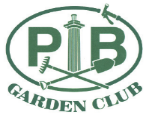 	Date	Director or Chair	DescriptionAnnuallyJan-15	President/Advocate	Orders flowersJan-31	Beach	Determines Beach Clean-up dates with GC President (2023-not applicable)Feb-01	President	Provides calendar of meetings/programs/events and locations to DirectorsMar-01	Program + V/P	Reserves facility for meeting/program and reconfirms dates in MayMar-01	Program	Schedules dates/times with program presenterMar-15	Media	Updates Dues Renewal noticeMar-15	Treasurer	Files Form 990N via IRS website for fiscal year ending October 31st Mar-15	Treasurer	Submits Charitable Registration Annual Report on State of Ohio Att. General webpageMar-15	Membership	Emails Dues Renewal notice to membersApr-07	Treasurer	Receives member dues and sends list to Membership + Media Chairs-ongoing thru year-endApr-08	Membership	Emails second Dues Renewal notice to members who have not paid duesMay-01	Planting	Coordinates lifts, notifies Village/Park of date, purchases bottled water, orders diapersMay-15	Golf Cart	Cleans, checks, charges, starts, and services golf cartMay-15	Planting	Requests island resident’s delivery of soil to DeRivera Park on day prior to Planting DayMay-15	Planting	Repairs or inserts new coco liners in baskets and delivers supplies to DeRivera ParkMay-15	Watering	Contacts volunteers, prepares watering scheduleMay-15	Watering/Golf Cart	Schedules meeting with Waterers and reviews proceduresMay-??	Planting/Advocate	Coordinates activities for flower plantingApr-22	Membership	Mails Dues Renewal form to members who have not paid their duesJun-15	Mayfly Netting	Determines netting day, coordinates volunteers, completes nettingJun-15/Jul-15	Mayfly Netting	Inspects baskets and uses blower to remove Mayflies, as requiredJul-15	Mayfly Netting	Determines net removal day, coordinates volunteers, removes netsAug-31	Program + V/P	Discusses next season’s program ideasSep-15	President	Determines Home & Garden Tour date, if applicable, and begins potential home searchSep-15	President	Confirms chairmanship positions for following yearOct-??	Flower Removal	Coordinates plant removal activities and completes removalOct-15	Golf Cart	Drains hose/watering line, services golf cart, plugs in battery, stores golf cart in shedOct-15	President	Coordinates servicing and storage of blowersNov-01	Planting	Orders number of new coco liners required for repair/replacementDec-01	Treasurer	Submits Form 525B (every 5 years, next on 12/1/2027) to the Ohio Secretary of StateMonthly During SeasonMay-Oct	President	Communicates Board or other meeting datesMay-Oct	All	Submits monthly reports to Garden Club Board May-Oct	Program	Writes Thank You Notes to presenter after programsMay-Oct	Media	Advertises programs + adds articles, photos, reports (via Emails, flyers, website, and facebook)May-Oct	President	Submits monthly Gazette article to PIB Gazette on the 20th of the monthMay-Oct	Secretary	Prepares and sends Thank You NotesMay-Oct	All	Submits receipts to Treasurer for reimbursement with prior approvalJun-Sep	Park Gardens	Determines and coordinates bi-weekly gardening datesJOB DESCRIPTION – BOARD of DIRECTORSRESPONSIBILITIESBASIC DUTIESComplies with PIB Garden Club Code of RegulationsReviews, addresses, and resolves Garden Club issuesAttends regular membership and Board meetings (in person, via phone, or online)Presides over one or more committeesWelcomes new members and assumes a people friendly attitudeAs assigned by the Garden Club President, duties also include interacting with South Bass Island government and community organizations (PIB Village Council, PIB Township, Chamber of Commerce, Put in Bay Property Owners Association, Perry’s Victory and International Memorial, The Perry Group, Lake Erie Island Conservancy, etc.) by attending meetings and/or by interacting with government and community officials in support of the Garden Club mission.ADMINISTRATIVE DUTIESSubmits receipts, with prior authorization for purchases, to Treasurer for reimbursementSubmits monthly (May through September) reports, as appropriate to Garden Club BoardJOB DESCRIPTION – PRESIDENT RESPONSIBILITIESBASIC DUTIESComplies with PIB Garden Club Code of RegulationsPresides over Put in Bay Garden Club Board of Directors and communicates with Board in a timely mannerSupervises, directs, and controls the business of all Officers and all Committee Chairs as directed by the BoardEstablishes agenda and Board meeting dates and locations and notifies participants of information in a timely mannerWrites monthly Gazette article regarding Garden Club activities and news or announcements from any standing committee and submits to PIB Gazette editor by the 20th of each month April through October Serves as chief spokesperson for the organizationServes as ex-officio member of all standing committeesAssumes responsibility for accuracy of job descriptionsGives final approval to all published material relating to Garden ClubCreates new committees, as requiredPresides over regular membership meetings or coordinates with Vice President to preside over meetingsHolds annual general membership meeting in September of every yearSolicits input from membership regarding programs, trips, and projects, and shares with the BoardObtains Garden Club mail from post office when Treasurer is unable to do so.  (Treasurer and President have PO box keys.)In Treasurer’s absence, receives and reviews receipts for validity, provides reimbursement, as appropriate.  (Treasurer and Vice President have authority to provide reimbursement, as required.) ADMINISTRATIVE DUTIESSubmits receipts, with prior authorization for purchases, to Treasurer for reimbursementProvides status of projects/responsibilities to Garden Club Board at monthly meetings (May through September)JOB DESCRIPTION – VICE/PRESIDENTRESPONSIBILITIESBASIC DUTIESComplies with PIB Garden Club Code of Regulations Assists president with all duties as appropriatePresides over Board and membership meetings, as requiredCommunicates with Social Chair and weekly with Watering Chair and advises President of all associated informationAttends regular membership and Board meetings (in person, via phone, or online)In Treasurer’s absence, receives and reviews receipts for validity, provides reimbursement, as appropriate.  (Treasurer and President have authority to provide reimbursement, as required.)ADMINISTRATIVE DUTIESSubmits receipts, with prior authorization for purchases, to Treasurer for reimbursementProvides status of projects/responsibilities to Garden Club Board at monthly meetings (May through September)JOB DESCRIPTION – TREASURER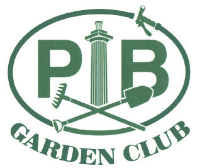 RESPONSIBILITIESBASIC DUTIESComplies with PIB Garden Club Code of Regulations and applicable sections of Ohio Revised Code (ORC) 1702Attends regular membership and Board meetings (in person, via phone, or online)MEMBERSHIP – DUES, DONATIONS, LISTObtains Garden Club mail from post office.  (Treasurer and President have PO box keys.)Gives non-fiscal mail to presidentDeposits and records duesLamppost Basket Sponsorship (single / duo) includes Membership dues and should be reflected on the Membership list.Updates membership data, including donation amounts and forwards to the Secretary, Membership Chair, and Media Chair by Apr 7th and then on a weekly basis during Garden Club active seasonRECEIPTS / REIMBURSEMENTSReceives and reviews receipts for validity, provides reimbursement, as appropriate. Files receipts electronically or manuallyPresident and Vice-President have the authority to sign checks in the absence of the Treasurer Submits personal receipts, with prior authorization for purchases, to President for reimbursement (signature on check)Completes and provides, as needed, Sales Tax Exemption FormsACCOUNTSMaintains accurate records of accountsGenerates balance sheets and profit and loss statements on a monthly basis during Garden Club active seasonRecommends alternate savings accounts / CDs, as appropriate.GOVERNMENTFiles IRS Form 990N via website for fiscal year ending October 31st by March 15th Submits Charitable Registration Annual Report online at State of Ohio Attorney General webpage by March 15thSubmits Statement of Continued Existence (due every five years) to the Ohio Secretary of State.  To avoid non-filing penalty and to maintain active status, file Form 525B next by December 1, 2027NOTE:  The Ohio Attorney General sends a reminder, noting that form requires completion.ADMINISTRATIVE DUTIESSubmits receipts, with prior authorization for purchases, to President for reimbursementSubmits monthly financial reports to Garden Club Board JOB DESCRIPTION – SECRETARYRESPONSIBILITIESBASIC DUTIESComplies with PIB Garden Club Code of RegulationsAttends regular membership and Board meetings (in person, via phone, or online)SECRETARIAL DUTIESAttends meetings and if not available to attend, arranges for another board member to take meeting notes and then communicates with note taker to assure accuracy before preparing minutesPrepares meeting minutes and distributes to Board members within one week after meetingTHANK YOU NOTESPrepares and sends Thank You Notes to members who submit greater than $20 donations for general Garden Club use and for Lamppost Flower Basket SponsorshipPrepares and sends Thank You Notes to Lift Owners who provide and run lifts for Lamppost Flower Planting, as neededPrepares and sends Thank You Notes to Topsy Turvey’s or whichever business donate coffee to Lamppost Flower Basket waterersADMINISTRATIVE DUTIESSubmits receipts, with prior authorization for purchases, to Treasurer for reimbursementProvides status of projects/responsibilities to Garden Club Board at monthly meetings (May through September)JOB DESCRIPTION – BATHING BEACH CHAIR RESPONSIBILITIESCOORDINATES BEACH CLEAN-UP VOLUNTEERS and DATESEnlists volunteersDetermines monthly (May through September) Beach Clean-up dates with the Garden Club President to assure coordination of datesNOTE:  Dates to be determined no later than the 15th of the month prior to clean-up date to assure inclusion of dates in monthly PIB Gazette Garden Club article prepared by the PresidentNotifies Media Chair of dates for inclusion in monthly email update, adding dates to Garden Club website and Facebook pages, and posting event flyersCOORDINATES BEACH CLEAN-UP ACTIVITIESCoordinates Beach Clean-up tasks for assignment to volunteers, including cutting back of ornamental grasses in fall or spring, maintaining raised flower beds (next to National Park Service property and at end of street behind poles), weeding sandy beach areas that cannot be reached by machinery operated by Put in Bay Village administration.NOTE:  Put in Bay Village administration is responsible for weeding and raking the beach and raking the seaweed next to the shoreline.  Island Conservancy is responsible for weeding and maintaining the triangular flower bed (next to Cox property).Procures and provides buckets (from Garden Club Shed), garbage bags, and bottled water (as needed) to each Beach Clean-upADMINISTRATIVE DUTIES Maintains list of Beach Clean-up volunteers via “sign-up” sheet at each Beach Clean-up and Garden Club meeting and forwards copy of list to Media Chair to assure current email addresses for future communication to members and volunteersCommunicates with Put in Bay Village administration regarding the bathing beach, as discussed with Garden Club PresidentAttends Put in Bay Village Council meetings regarding bathing beach issues, as discussed with Garden Club PresidentSubmits receipts, with prior authorization for purchase, to Treasurer for reimbursementSubmits status report of projects/responsibilities, noting issues and concerns to Garden Club Board (May through September)JOB DESCRIPTION – DeRIVERA PARK GARDENS CHAIR GARDENShttps://www.putinbaygardenclub.com/gardens.html TIPPER’S GARDEN (across from Beer Barrel at Delaware Avenue and Catawba Avenue, with lift station)BATH HOUSE GARDEN (south east side of bath house near Delaware Avenue, with lift station)BOARDWALK GARDEN (across from Boardwalk and Mossback’s at corner of Bayview Avenue and Catawba Avenue)FROSTY’S GARDEN (across from Frosty’s on Delaware Avenue)JET EXPRESS (at Bayview Avenue and Hartford Avenue)BICENTENNIAL PLAQUE GARDEN (west of Jet Express Garden)BOATHOUSE (across from Boathouse at Delaware  Avenue and Hartford Avenue)  -added 9/21/2020RESPONSIBILITIESBASIC DUTIESDevelops and maintains list of volunteers Determines and coordinates bi-weekly gardening dates, including weeding and pruning of gardens with committeeCommunicates with DeRivera Park and Put-in-Bay Village personnel to assure that gardens are watered.  (Sprinkler heads are often incorrectly redirected during grass mowing.)Coordinates pruning, fertilizing, weeding, leaf removal, and mulching to gardens with Yardworks Resets/removes DeRivera Gardens Plant Identification SignsCoordinates transplanting and divides overgrown plants, as requiredIdentifies plants that require replacement and replaces plant with approval from Garden Club BoardADMINISTRATIVE DUTIES Submits receipts, with prior authorization for purchases, to Treasurer for reimbursementSubmits status report of projects/responsibilities, noting issues and concerns to Garden Club Board (May through September)JOB DESCRIPTION – HOME and GARDEN TOUR CHAIR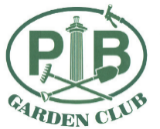 RESPONSIBILITIESBASIC DUTIESReceives event date from Garden Club PresidentDetermines and coordinates all Tour specifics with Garden Club President and Board, including Tour date, dining times, menu and costs, raffle items / descriptions, homes to be toured, event hand-outs, ticket sales procedure, reservation deadline, etc.Enlists sub-committee members and designates responsibilities, including coordinating raffle, printing event hand-outs, decorating tables, obtaining home hostesses, etc.Reviews information with home owner, prepares description for event hand-outs, and provides information to committee member responsible for printing event hand-outsContacts dining representative to obtain specifics, including menu, time, cost, reservation deadline, etc. and provides information to committee member responsible for printing event hand-outsCoordinates raffle items, prepares description of items, and provides information to committee member responsible for printing event hand-outsForwards event information, including contact information for ticket sales, date and time to Media Chair for flyer preparation and posting, informational emails to members, Facebook posting, website posting, and Chamber notificationCompletes ticket sales with attendees, prepares wrist bands or tickets for distribution to event participants in advance or on day of event, as requiredProvides final count to luncheon representative and reviews other specifics, as requiredAssures all aspects of Tour are coordinated prior to and on day of TourADMINISTRATIVE DUTIESSubmits receipts, with prior authorization for purchases, to Treasurer for reimbursementSubmits status report of projects/responsibilities, noting issues and concerns to Garden Club Board (May through September)JOB DESCRIPTION – LAMPPOST BASKET GOLF CART CHAIR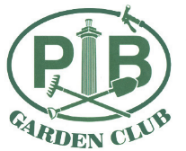 RESPONSIBILITIESBASIC DUTIESSpringAssumes responsibility for cleaning, checking, starting, charging by plugging the battery charger into electrical and golf cart, and assuring that charging light is lit, and servicing watering golf cart by no later than May 15th.  (Currently serviced by Carlos Roca.  Alternately, Duff Spatafore and Al Ruchala may be available.)  NOTE:  Watering Golf Cart may need choke on, gas pumped, etc, first time it is started in the springPrepares Watering Instructions with Watering and Flower Advocate Chairs and provides tutorial to waterersPrepares Watering InstructionSummerFields all issues with cart during season.Fills Watering Golf Cart gas tank on a bi-weekly basis and as needed at Erie Islands Petroleum (island garage)FallDrains Golf Cart hose and attached watering lineSchedules appointment for Fall servicing and delivers and picks up golf cart after servicing is complete.  (Currently serviced by Carlos Roca.  Alternately, Duff Spatafore and Al Ruchala may be available.)Places a note in inside office by extension plug, reading “Please do Not Unplug”, plugs in battery for trickle charging and stores golf cart in shed for the winterADMINISTRATIVE DUTIESSubmits receipts, with prior authorization for purchases, to Treasurer for reimbursementSubmits status report of projects/responsibilities, noting issues and concerns to Garden Club Board (May through September)JOB DESCRIPTION – LAMPPOST BASKET FLOWER PLANTING CHAIRDiagram denotes numbered posts, located at park side bottom.  Garden Club Shed lock combination:  2-12-30.RESPONSIBILITIESADVANCE ORDERING and PICK-UPCOCONUT LINERS – by November 1st :  Orders number of new coco liners required for replacement.  (Currently from Jody Frimel, 440-320-6473).  Upon receipt, places coco liners in Garden Club Shed.  (Bob Frimel usually places liners in Shed.)FLOWERS – by January 15th:  Orders flowers, in coordination with President.SOIL – prior to Planting Day:  Purchase one bag per pole and one additional bag (22) of Miracle Grow SoilBASKET/COCO LINERS and DIAPERS – prior to Planting Day:  Inserts new coco liners in baskets, as neededDIAPERS – prior to Planting Day:  Orders 42 Medium size diapers, as needed, and places in Garden Club Shed.WATER – prior to Planting Day:  Purchases bottled water for volunteersCOMMUNICATIONS – by May 1stLADDERS/LIFTS – If ladders are not used, schedules two lifts to assist on Planting Day.  Verbally confirms date prior to event.(Recent lift owners include Richard Gump 419-341-4333, Scott Market 419-304-2056, and Mike McCabe 419-631-1110) TRUCKS – Schedules one islander’s + their trucks to assist on Planting Day. Verbally confirms date prior to event.(Recent truck owners include Tom Thanasiu and Dianne Smith)NOTIFICATIONS – Notifies Village Administrator and DeRivera Park Trust Administrator of Planting date/ time as a courtesy.PLANTING Instructs volunteers on planting procedure, including:DAY ONEPrep Crew	Obtain planting items from Garden Club Shed and deliver to DeRivera Park, including:  Baskets/coco liners, soil, 5 large + 3 small buckets, plastic liners, stays, diapers, garden gloves, tools, scissors, mayfly nets, curved brackets, small bands to hold curved brackets, bottled water, and water key from golf cart hose.Ground Crew	Insert plastic liner, diaper, and soil into basket (3” from top of basket) and place on planting tableFill 5 buckets with water and 2 buckets with soil and place by planting tableUpon flower truck arrival, unload flowers from truck and arrange by colorChairperson notes discrepancies between flowers ordered and flowers received Planting Crew	Gather flowers for each basket and place on top of flower basket	Dip flower roots into water and plant in basket pressing flowers in firmly, adding soil as needed.	Insert curved brackets into soil	Deliver two baskets per pole	Water flower baskets with golf cart DAY TWOGround Crew	Hand flower baskets, mayfly nets, and stays up to Ladder/Lift CrewLadder/Lift Crew	Attach stays to basket on the silver mark, hang basket on the bracket, pull mayfly net up from the	bottom and tie net at topClean-up Crew	Return items to Garden Club shedWhen buckets are dry, place dryer sheets between buckets and store in Garden Club shedADMINISTRATIVE DUTIES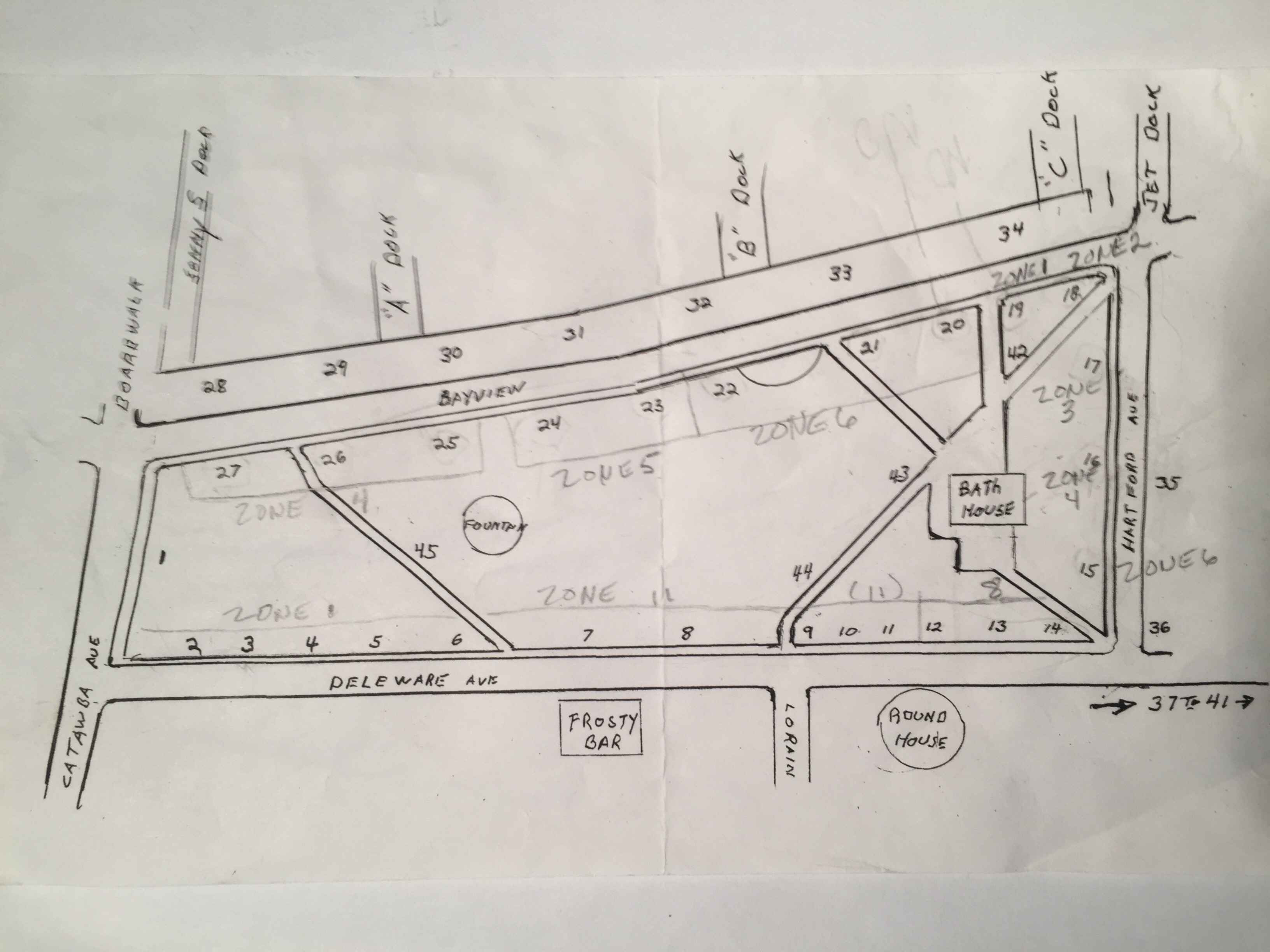 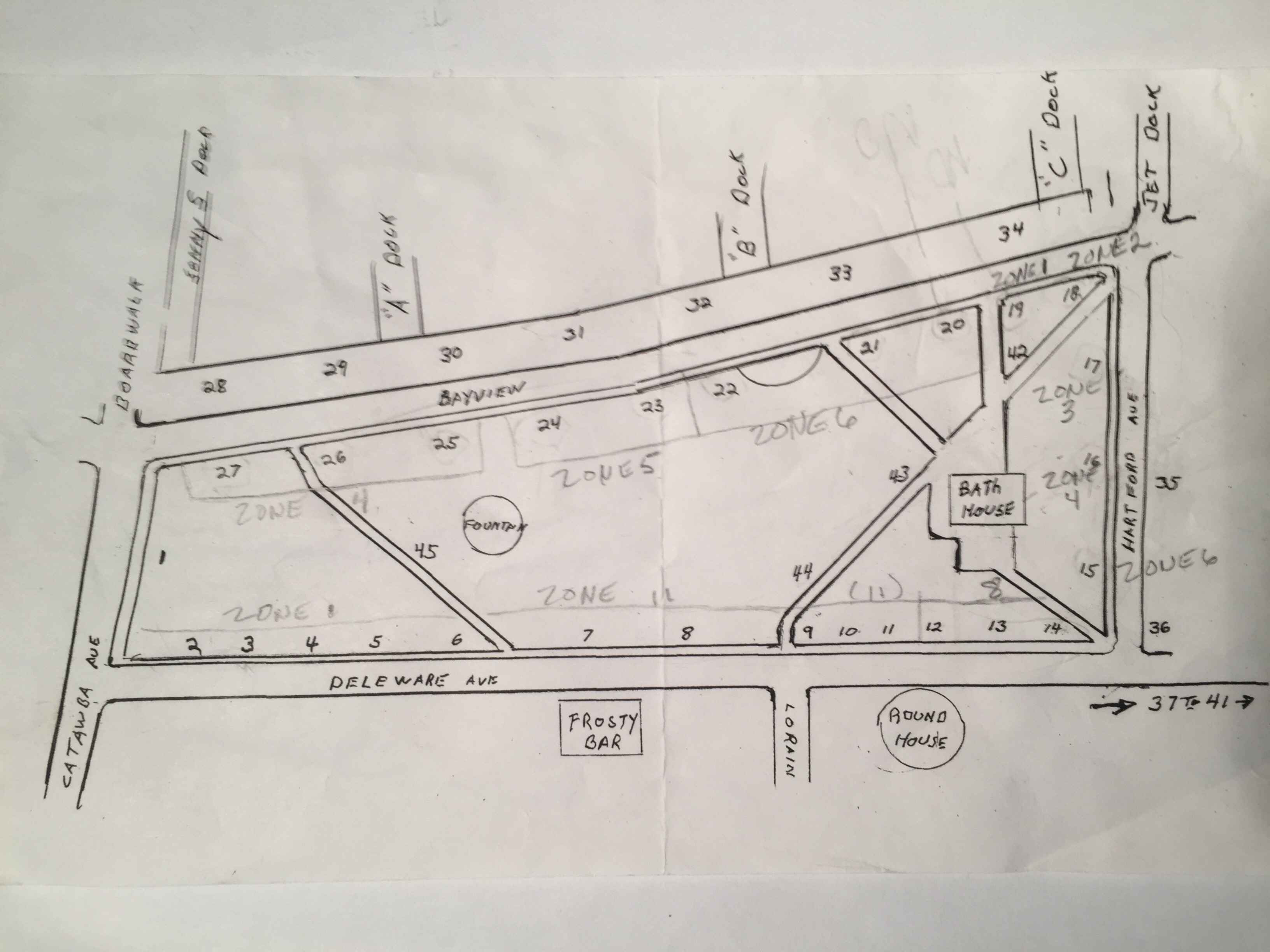 Develops and maintains list of lamppost flower planting volunteersProvides lift owner’s names and addresses to Garden Club Secretary, for sending Thank You LettersSubmits report with issues and suggestions for next year to Garden Club BoardSubmits receipts, with prior authorization for purchases, to Treasurer for reimbursementSubmits status report of projects/responsibilities, noting issues and concerns to Garden Club Board (May through September)JOB DESCRIPTION – LAMPPOST BASKET WATERING CHAIRDiagram denotes numbered posts, located at park side bottom.  Garden Club Shed lock combination:  2-12-30.RESPONSIBILITIESCHAIRMAN DUTIESReviews previous year’s schedule, contacts volunteers, and prepares current schedulePlaces Lamppost Diagram in Watering Golf CartAssures fertilizer is purchasedPrepares Watering Instructions with Golf Cart and Flower Advocate Chairs and provides tutorial to waterersVOLUNTEER DUTIES – Lamp post Watering InstructionsAssures that hose pole is fully secured on Watering Golf Cart before leaving shedUses existing Committee-approved equipment onlyWaters flowers SLOWLY BY Partially turning water lever on and watering flowers SLOWLY and around perimeter of basket to completely water flowers and to prevent soil erosionFertilizes baskets on Tuesdays, using 1/2 bag of Miracle-Gro Fertilizer for 25 Gal water tankTurns pump and hose switches offFills water tank completely at DeRivera Park Bathhouse BEFORE returning Watering Golf Cart to shed, using special key that is attached to the hose pole to turn on the waterReturns golf cart to shed and moves watering hose pole to allow for it to fit into shedCharges golf cart battery by plugging charger into golf cart, assuring that charging light is lit(If red Power light is off, ask Service Department to plug in extension cord.)Notifies Golf Cart Chair if repairs are necessaryFor Assistance, Calls or texts (in order)Candy Baker	440-708-8176Barb/Doug Mehling	419-285-5792John/Peggy Leopold	419-345-2835Jean Hilt	419-349-5501Kathy Schrader	440-773-5413Cart Repair (Calls above assistance numbers first)Carlos Roca	567-201-0822 (M-F)John/Peggy Leopold	419-345-2835 (S-S)ADMINISTRATIVE DUTIESDevelops and maintains list of lamppost basket watering volunteersSubmits receipts, with prior authorization for purchases, to Treasurer for reimbursementSubmits status report of projects/responsibilities, noting issues and concerns to Garden Club Board (May through September)JOB DESCRIPTION – FLOWER ADVOCATE CHAIR Diagram denotes numbered posts, located at park side bottom.  Garden Club Shed lock combination:  2-12-30.Park Gardens:  https://www.putinbaygardenclub.com/gardens.html RESPONSIBILITIESCHAIRMAN DUTIESAssesses lamppost and park gardens flowers and shrubs for signs of stress and communicates issues as appropriate with Watering Chair, DeRivera Park Gardens Chair and Garden Club PresidentAssigns committee members to review flowers and shrubs during absencePrepares Watering Instructions with Watering and Golf Cart Chairs and provides tutorial to waterersADMINISTRATIVE DUTIESSubmits receipts, with prior authorization for purchases, to Treasurer for reimbursementSubmits status report of projects/responsibilities, noting issues and concerns to Garden Club Board (May through September)JOB DESCRIPTION – LAMPPOST BASKET MAYFLY NETTING CHAIRDiagram denotes numbered posts, located at park side bottom.  Garden Club Shed lock combination:  2-12-30.RESPONSIBILITIESORDERING and PREPARING SUPPLIES – prior to Mayfly Netting DayMayfly Netting – Reviews and orders more materials, as appropriate.MAYFLY NETTING APPLICATION DAY – as Mayflies arrive (in 2023, June 15)Obtains ladders, two small buckets, bag of soil from shed Adds soil to baskets, as needed.  (In 2023, a full bag of soil was added to baskets.)Installs nettingRemoves mayflies from flowers with blower as needed until netting removal.(It is 5 hours of work that can be divided into a few days. However, there is a hatch risk that requires more time due to scooping out dead bugs.)MAYFLY NETTING REMOVAL DAY – after Mayflies are gone (in 2023, July 4)Obtains ladders, two small buckets, bag of soil from shed Unties and drop nets (with brackets) to ground volunteerReturns dry netting and brackets to Garden Club shed	ADMINISTRATIVE DUTIESDevelops and maintains list of volunteersSubmits receipts, with prior authorization for purchases, to Treasurer for reimbursementSubmits status report of projects/responsibilities, noting issues and concerns to Garden Club Board (May through September)JOB DESCRIPTION – LAMPPOST BASKET FLOWER REMOVAL CHAIRDiagram denotes numbered posts, located at park side bottom.  Garden Club Shed lock combination:  2-12-30.RESPONSIBILITIESCOMMUNICATIONS –  by September 1stPLANT REMOVAL DAY – Obtains date from Garden Club PresidentTRUCKS – Schedules one islander’s truck to assist on Flower Removal Day. Verbally confirms date prior to event(2022:  John Leopold and Tom Thanasiu took flowers to their yards.)  (Recent truck owners include Tom Thanasiu and Dianne Smith)FALL FLOWER REMOVAL DAYInstructs volunteers on removal procedure, including:Chairman	Pick up 2 buckets and garden gloves from Garden Club shed and brings blower to Park Lift Crew	Unhook baskets and hands to Ground CrewGround Crew	Removes stays and bands themDump soil, flowers, and diapers into pick-up truck.  NOTE: Coco liners are attached to and REMAIN with baskets.Truck Crew	Discard diaper, and remove plastic liner and give plastic and basket to Basket CrewDiscard flowers and soil at 2nd driveway west of PIB Township Hall on Trenton Road (Township owned)Basket Crew	Store banded stays in Garden Club shed.	Spread baskets and plastic on lawn by Garden Club shed.	When dry, separate baskets requiring repair.	Store baskets in shed, inserting dryer sheet in each basket.	Sweep shed and close for winter.ADMINISTRATIVE DUTIESDevelops and maintains list of volunteersSubmits receipts, with prior authorization for purchases, to Treasurer for reimbursementSubmits status report of projects/responsibilities, noting issues and concerns to Garden Club Board (May through September)JOB DESCRIPTION – MEDIA CHAIRRESPONSIBILITIESREQUESTS INFORMATIONRequests information regarding events, etc. as needed, from President, Board members and Committee ChairsEMAILS and PIB CHAMBER NOTIFICATIONSEmails monthly update, regarding programs and events and other pertinent information to members, PIB Daily pibdaily@gmail.com, MBL - Katrina Reed Katrina@millerferry.com + Julene Market lakeeffects@aol.com, and WPCR WPIB Radio - Greg Peiffer greg@wpcr.fm, approximately one week prior to first event of the monthEmails responses to requests for information from people who submitted inquiries via the websiteSubmits program/event information to PIB Chamber via online form at http://www.visitputinbay.com/add-event-to-website-request/ no later than one week prior to eventFLYERSPrepares and prints Dues Renewal notice by Feb 15th and flyers, containing information on program, beach clean-up, and lamppost flower planting/removal approximately one week prior to eventPosts same flyers, at Beauty Shop, Post Office, Senior Center, Library, Grocery, Town Hall, PIBYC, approximately one week prior to eventWEBSITE & FACEBOOK Page and GroupAdds flyers to Garden Club website www.putinbaygardenclub.com and Facebook Page www.facebook.com/PutInBayGardenClubInc/ and Group www.facebook.com/PutInBayGardenClubInc/ no later than one week prior to eventAdds President’s GAZETTE ARTICLE to PutinBayGardenClub.com Blog page and Facebook as soon as possibleAdds program/event photos/videos to Garden Club PutinBayGardenClub.com Photo Page and Facebook as soon as possibleAdds other reports, as received, to the Garden Club PutinBayGardenClub.com Board page, including:  Treasurer's Report, Membership List, special reports, etc. as soon as possibleREQUESTS FOR INFORMATIONResponds to requests for Garden Club information via email, Facebook, in-person, and phone as soon as possibleADMINISTRATIVE DUTIESSubmits receipts, with prior authorization for purchases, to Treasurer for reimbursementSubmits status report of projects/responsibilities, noting issues and concerns to Garden Club Board (May through September)March-2022, the website platform (Weebly) two year cost=$159;  March-2021, domain name two-year costs=$87.90JOB DESCRIPTION – MEMBERSHIP CHAIR      RESPONSIBILITIESDUES RENEWAL FORM DISTRIBUTIONAccesses Membership List, Dues Renewal file, and Dues Renewal Email Template from Login page of websiteMaintains membership list with weekly updates received from TreasurerEmails Dues Renewal file to members by March 15th annually. (See below for email template)Emails second Dues Renewal file to members who have not submitted their dues by April 8th annually (see below for email template)Reviews Membership List and removes members who have not submitted dues in the past two years.  (2024-04-22)Prints Dues Renewal forms and sends via USPS mail to members who have not submitted their dues, using the revised list by April 22nd  (2024-04-22)ADMINISTRATIVE DUTIESSubmits receipts, with prior authorization for purchases, to Treasurer for reimbursementSubmits status report of projects/responsibilities, noting issues and concerns to Garden Club BoardJOB DESCRIPTION – PROGRAM CHAIRSPECIFIC RESPONSIBILITIESBASIC DUTIESCompiles a list of ideas for next summer’s programs by AugustReviews ideas for programs with President for next summer’s programsIn coordination with Vice President, requests reservation of facility from facility representative for each meeting/program in September of the prior year, requests that event be listed on their calendar, and reconfirms dates in MaySchedules dates/times with program presenter and reconfirms dates in MayIntroduces program presenters at meetingsProvides reimbursement for transportation or other costs, as necessaryADMINISTRATIVE DUTIESWrites Thank You Notes to presenter after programsSubmits receipts, with prior authorization for purchases, to Treasurer for reimbursementSubmits status report of projects/responsibilities, noting issues and concerns to Garden Club Board (May through September)JOB DESCRIPTION – SOCIAL CHAIR RESPONSIBILITIESMONTHLY MEETINGReceives meeting information from Garden Club PresidentPurchases paper plates, beverage cups, napkins, and ice for annual/potluck meetingFIELD TRIPSSupports Program Chair, as required ADMINISTRATIVE DUTIESSubmits receipts, with prior authorization for purchases, to Treasurer for reimbursementSubmits status report of projects/responsibilities, noting issues and concerns to Garden Club Board (May through September)